Подробная информация о специальностях магистратуры размещена на сайте:http://www.abit.grsu.by/Магистратура – это современное высшее образование, которое расширяет профессиональные компетенции на базе глубокой теоретической подготовки в сочетании с практической ориентацией программ обучения по индивидуальной траектории для каждого магистранта. Получение степени магистра дает возможность сменить профиль деятельности и/или повысить уровень квалификации по выбранной специальности, что позволит обеспечить конкурентные преимущества на рынке труда.Лидер в сфере бизнес-образования в регионе – факультет экономики и управления приглашает Вас для поступления в магистратуруПо окончанию  программы углубленного высшего образования присваивается квалификация –– МАГИСТР.Перечень соответствующих профильных специальностей размещен на сайте: https://fem.grsu.by/magistratura/.Обучение в магистратуре (углубленное высшее образование) – это получение актуальных профессиональных знаний в рамках мировых тенденций развития образования, формирование навыков управления своим карьерным ростом, реализация своего личностного потенциала.В конкурсе на получение углубленного высшего образования на заочной форме получения образования за счет средств бюджета  могут участвовать лица, работающие на момент подачи документов и имеющие стаж работы не менее 10 месяцев. Абитуриенты, предоставившие диплом о высшем образовании (специалист или бакалавр) сдают экзамен по специальности (выбранной специальности магистратуры с учетом профилизации) (в устной форме).			Стоимость обучения в магистратуре в 2023/2024 учебном году составляет:на дневной форме – 3460 бел. руб. заочной форме – 2000 бел. руб. в год. (может быть изменена с учетом индекса цен в РБ в 2024 году)Прием документов: 27 июня – 5 июля 2024 года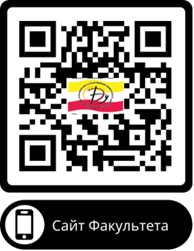 Вступительные испытания: 6 –12 июля 2024 годаИнформация об условиях приёма на сайте: http://www.abit.grsu.by/На Ваши вопросы ответят специалисты по телефонам: +375 152 620945 (зам. декана ФЭУ);+375 152 626410 (декан ФЭУ); +375 152 731978 (приемная комиссия).Документы принимаются по адресу: ул. Ожешко, 22.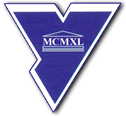 Гродненский государственный университет имени Янки Купалы предлагает образовательные программы углубленного высшего образования (магистратуры) по широкому спектру специальностей.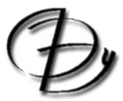 СпециальностьФормы и сроки обученияКлассификатор РБ №54 от 24.03.2022 по первой ступени7-06-0311-01   Экономика Профилизация: Экономика и управление на предприятииДневная – 1 год«Экономист»; «Экономист. Аналитик»; «Экономист. Информатик»; «Логист. Экономист»; «Менеджер. Экономист»; «Маркетолог. Экономист»;и т.д.7-06-0411-02 Финансы, налогообложение и кредитЗаочная – 1,5 года«Экономист»; «Экономист. Аналитик»; «Экономист. Информатик»; «Логист. Экономист»; «Менеджер. Экономист»; «Маркетолог. Экономист»;и т.д.7-06-0412-04   МаркетингЗаочная – 1,5 года«Экономист»; «Экономист. Аналитик»; «Экономист. Информатик»; «Логист. Экономист»; «Менеджер. Экономист»; «Маркетолог. Экономист»;и т.д.7-06-0412-01    МенеджментЗаочная – 1,5 года«Экономист»; «Экономист. Аналитик»; «Экономист. Информатик»; «Логист. Экономист»; «Менеджер. Экономист»; «Маркетолог. Экономист»;и т.д.